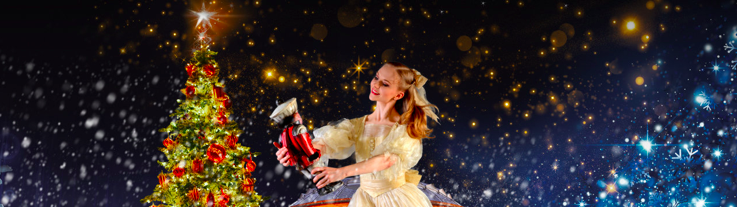 NøddeknækkerenHer er rækkefølgen, de forskellige hold skal optræde iScene 1: Stahlbaums hjem1. Åbningscenen - Musikalsk intro 2. Festen - Juletræet pyntes/Marchen – K1, K2, Voksen3. Drosselmeyer og dukkerne ankommer – K1, K2, Voksen, Funskate - Clara and Silje1. Ballerinaen (Clara) 2. Musekongen (Louise) 3. Soldaten (Silje)4. Clara og Nøddeknækkeren – Anna, Caroline5. Kampen – Caroline, Anna, F1, F26. I Fyrreskoven/Snefnuggenes vals – Caroline, Anna, Skøjteskole, K1, K2Scene 2 – Bolsjelandet1. Bolsjelandet/Blomster – Caroline, Anna, F1, F22. Spansk dans – Maria, Esandi, Emilia3. Arabisk dans – Tram, Annsophie, Nina4. Kinesisk dans – Sille, Ksenia, Laura, Maiken, Louise5. Russisk dans – Annika, Laura, Sofia, Stella6. Mother Ginger – Skøjteskolen7. Sukkerfeen – Victoria8. Afslutningsvalsen – Alle løbere